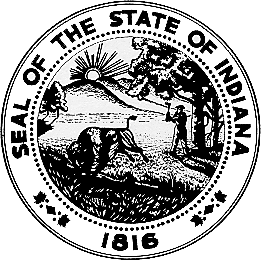 WASTE TIRE GRANT EXPENDITURE REPORTState Form 57242 (4-23)Indiana Department of Environmental ManagementINSTRUCTIONS:	 Designate budget categories appropriate to Exhibit A of the grant agreement.		 Enter grant, cash match, and in-kind match expenditures into the appropriate budget categories below.		Attach receipts, manifests, additional documentation.Indiana Department of Environmental Management Office of Land QualityWaste Tire Grant Program100 North Senate Avenue IGCN 1154Indianapolis, IN 46204-2251WasteTireGrants@idem.IN.govSignature: 		Date (mm/dd/yy):      	SECTION 1SECTION 1GRANT INFORMATIONGRANT INFORMATIONName of Grantee:Name of Grantee:Grant Amount: Grant Amount: Grant Amount: $      $      $      $      $      Contract number:Contract number:Grant Start Date (mm/dd/yy):Grant End Date (mm/dd/yy):Grant End Date (mm/dd/yy):Grant End Date (mm/dd/yy):SECTION 2SECTION 2BUDGET CATEGORY EXPENDITURESBUDGET CATEGORY EXPENDITURESBUDGET CATEGORY EXPENDITURESBudget Category:Budget Category:Invoice Date(mm/dd/yy)VendorDescription of expense or matchDescription of expense or matchDescription of expense or matchCheck NumberTotalExpense AmountTotalExpense AmountGrant AmountCash Match AmountCash Match AmountIn-kind AmountTOTALS:TOTALS:TOTALS:TOTALS:TOTALS:TOTALS: